.Alternate track: "I Didn't Listen to My Heart" by Candye Kane (3:28)(album: Best of Candy Kane) (start at 7 seconds, 16 counts)Start dance 18 seconds into track, after 32 counts[1-8] ROCK FWD R, COASTER STEP, ROCK FWD L, COASTER STEP[9-16] WALK FWD WITH KICK, WALK BACK TWO STEPS, COASTER STEP[17-24] 1/4 PIVOT L (2X), CROSS POINT (2X)[25-32] TURNING JAZZ BOX, SWING HIPS (2X)** Or Sway R, L, R, L on counts 5-8You're So Sexy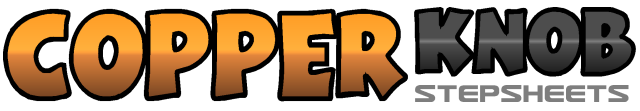 .......Count:32Wall:4Level:Beginner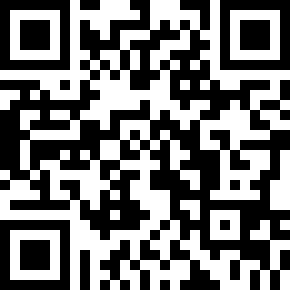 Choreographer:Steve Cavanaugh - March 2020Steve Cavanaugh - March 2020Steve Cavanaugh - March 2020Steve Cavanaugh - March 2020Steve Cavanaugh - March 2020Music:"You're So Sexy" by Lebrado (3:28) (album: Fire)"You're So Sexy" by Lebrado (3:28) (album: Fire)"You're So Sexy" by Lebrado (3:28) (album: Fire)"You're So Sexy" by Lebrado (3:28) (album: Fire)"You're So Sexy" by Lebrado (3:28) (album: Fire).......1-2, 3&4Rock Fwd on R, Recover Weight to L, Step R Back, Step L Beside R, Step R Fwd5-6, 7&8Rock Fwd on L, Recover Weight to R, Step L Back, Step R Beside L, Step L Fwd1-4Step Fwd R, Step Fwd L, Step Fwd R, Kick L Fwd5-6, 7&8Step L Back, Step R Back, Step L Back, Step R Beside L, Step L Fwd1-4Step R Fwd, 1/4 Turn to L, Step R Fwd, 1/4 Turn to L5-8Step R Fwd Across L, Point L to Side, Step L Fwd Across R, Point R to Side1-4Step R Fwd Across L, Step L Back, 1/4 Turn R Stepping R to Side, Step L Across R5-8Step R to Side, Swing Hips R, Swing Hips L and hold